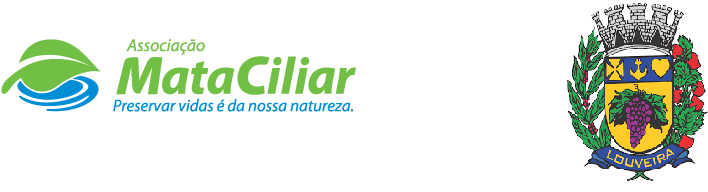 RELATÓRIO RECEBIMENTO DE ANIMAIS NO PERÍODO DE 21/03/2022 À 20/04/2022.Fauna Silvestre recebida pelo CRAS - AMC proveniente do Município de LOUVEIRA.Data:	     /      /	                                                    Assinatura:RGEntradaNome comumNome científico3782022/03/2022Periquitão-maracanãPsittacara leucophthalmus3787027/03/2022Marreco-irerêDendrocygna viduata3787127/03/2022Marreco-irerêDendrocygna viduata3787227/03/2022Marreco-irerêDendrocygna viduata3787327/03/2022Marreco-irerêDendrocygna viduata3787427/03/2022Marreco-irerêDendrocygna viduata3787527/03/2022Marreco-irerêDendrocygna viduata3789028/03/2022AvoanteZenaida auriculata3790130/03/2022Marreco-irerêDendrocygna viduata3791131/03/2022GambáDidelphis sp.3791231/03/2022GambáDidelphis sp.3792901/04/2022Arara canindéAra ararauna3793404/04/2022Gambá-de-orelha-pretaDidelhpis aurita3796807/04/2022SuririTyrannus melancholicus3846318/04/2022Periquitão-maracanãPsittacara leucophthalmus3846819/04/2022Corujinha-do-matoMegascops cholibaTOTAL16 ANIMAIS16 ANIMAIS16 ANIMAIS